Unit 1 =   The Weimar Republic 1918-29Road Map -  Edexcel GCSE History (9-1) - Year 11 Weimar and Nazi Germany 1918-39Road Map -  Edexcel GCSE History (9-1) - Year 11 Weimar and Nazi Germany 1918-39Road Map -  Edexcel GCSE History (9-1) - Year 11 Weimar and Nazi Germany 1918-39Road Map -  Edexcel GCSE History (9-1) - Year 11 Weimar and Nazi Germany 1918-39Road Map -  Edexcel GCSE History (9-1) - Year 11 Weimar and Nazi Germany 1918-39Road Map -  Edexcel GCSE History (9-1) - Year 11 Weimar and Nazi Germany 1918-39In this unit you will discover what the situation was like in Germany following World War I and the challenges faced by it’s new government – The Weimar Republic. How far those challenges were over come and the impact on Germany society will form the end of this unit.  The aims are as follows:LG1: KnowledgeLG2: ApplicationLG3: SkillsAssessment GradesIn this unit you will discover what the situation was like in Germany following World War I and the challenges faced by it’s new government – The Weimar Republic. How far those challenges were over come and the impact on Germany society will form the end of this unit.  The aims are as follows:LG1: KnowledgeLG2: ApplicationLG3: SkillsIn this unit you will discover what the situation was like in Germany following World War I and the challenges faced by it’s new government – The Weimar Republic. How far those challenges were over come and the impact on Germany society will form the end of this unit.  The aims are as follows:LG1: KnowledgeLG2: ApplicationLG3: SkillsIn this unit you will discover what the situation was like in Germany following World War I and the challenges faced by it’s new government – The Weimar Republic. How far those challenges were over come and the impact on Germany society will form the end of this unit.  The aims are as follows:LG1: KnowledgeLG2: ApplicationLG3: SkillsIn this unit you will discover what the situation was like in Germany following World War I and the challenges faced by it’s new government – The Weimar Republic. How far those challenges were over come and the impact on Germany society will form the end of this unit.  The aims are as follows:LG1: KnowledgeLG2: ApplicationLG3: SkillsIn this unit you will discover what the situation was like in Germany following World War I and the challenges faced by it’s new government – The Weimar Republic. How far those challenges were over come and the impact on Germany society will form the end of this unit.  The aims are as follows:LG1: KnowledgeLG2: ApplicationLG3: SkillsThemesLearning Goals/Outcomes/ContentLearning Goals/Outcomes/ContentLearning Goals/Outcomes/Content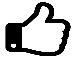 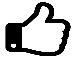 1)Key Question:   What was Germany Like in 1918LG1 – Build your knowledge of what Germany was like in 1918LG2 – Apply your knowledge of World War I to explain the impact that it had on GermanyLG3 – Consequence  LG1 – Build your knowledge of what Germany was like in 1918LG2 – Apply your knowledge of World War I to explain the impact that it had on GermanyLG3 – Consequence  LG1 – Build your knowledge of what Germany was like in 1918LG2 – Apply your knowledge of World War I to explain the impact that it had on GermanyLG3 – Consequence  2) Key Question– How fair was the Treaty of Versailles?LG1 – Build your knowledge of what the Treaty of Versailles said.LG2 – Apply your knowledge of the Treaty of Versailles to analyse how fair to Germany it was.  LG3 – Interpretation  LG1 – Build your knowledge of what the Treaty of Versailles said.LG2 – Apply your knowledge of the Treaty of Versailles to analyse how fair to Germany it was.  LG3 – Interpretation  LG1 – Build your knowledge of what the Treaty of Versailles said.LG2 – Apply your knowledge of the Treaty of Versailles to analyse how fair to Germany it was.  LG3 – Interpretation  3) Key Question– What was Germany’s reaction to the Treaty of Versailles?LG1 – Build your knowledge of German reactions to the Treaty of Versailles including key concepts such as the ‘Stab in the Back’ and the ‘November Criminals’.  LG3 – Interpretation and Source use LG1 – Build your knowledge of German reactions to the Treaty of Versailles including key concepts such as the ‘Stab in the Back’ and the ‘November Criminals’.  LG3 – Interpretation and Source use LG1 – Build your knowledge of German reactions to the Treaty of Versailles including key concepts such as the ‘Stab in the Back’ and the ‘November Criminals’.  LG3 – Interpretation and Source use 4)Key Question– What were the strengths and weaknesses of Germany’s new government?LG1 – Build your knowledge of the constitution of the Weimar Republic.  LG2 – Apply your knowledge of the Weimar Republic to analyse it strengths and weaknesses.  LG1 – Build your knowledge of the constitution of the Weimar Republic.  LG2 – Apply your knowledge of the Weimar Republic to analyse it strengths and weaknesses.  LG1 – Build your knowledge of the constitution of the Weimar Republic.  LG2 – Apply your knowledge of the Weimar Republic to analyse it strengths and weaknesses.  5) Key Question - Why did the Weimar Republic face political problems?LG1 – Build your knowledge of threats to the republic from the left during the Spartacist Uprising and the right because of the Kapp Putsch.  LG3 – Importance and Source UseLG1 – Build your knowledge of threats to the republic from the left during the Spartacist Uprising and the right because of the Kapp Putsch.  LG3 – Importance and Source UseLG1 – Build your knowledge of threats to the republic from the left during the Spartacist Uprising and the right because of the Kapp Putsch.  LG3 – Importance and Source Use6) Key Question - Why did the Weimar Republic face economic problems?LG1 – Build your knowledge of why hyperinflation occurred.  LG3 – Causation and Source useLG1 – Build your knowledge of why hyperinflation occurred.  LG3 – Causation and Source useLG1 – Build your knowledge of why hyperinflation occurred.  LG3 – Causation and Source use7)Key Question - What were the results of Hyperinflation?LG2 – Apply your knowledge of hyperinflation to explain the impact on the German people.   LG3 – Source use and Consequence.  LG2 – Apply your knowledge of hyperinflation to explain the impact on the German people.   LG3 – Source use and Consequence.  LG2 – Apply your knowledge of hyperinflation to explain the impact on the German people.   LG3 – Source use and Consequence.  8) Key Question - How did Stresemann tackle the problems of the Weimar Republic?LG1  – Build your knowledge of the strategies used by ‘Super Stresemann’ to help Germany to recover. LG2 – Apply your knowledge of Stresemann’s strategies to evaluate the extent of Germany’s recovery.    LG1  – Build your knowledge of the strategies used by ‘Super Stresemann’ to help Germany to recover. LG2 – Apply your knowledge of Stresemann’s strategies to evaluate the extent of Germany’s recovery.    LG1  – Build your knowledge of the strategies used by ‘Super Stresemann’ to help Germany to recover. LG2 – Apply your knowledge of Stresemann’s strategies to evaluate the extent of Germany’s recovery.    9) Key Question - How did German society change between 1924 and 1929?LG1  – Build your knowledge of changing living conditions and the lives of some women during the Weimar Republic. LG1  – Build your knowledge of changing living conditions and the lives of some women during the Weimar Republic. LG1  – Build your knowledge of changing living conditions and the lives of some women during the Weimar Republic. 10) Key Question - Was 1924-29 a ‘Golden Age’ in the Weimar Republic?  LG1 – Build your knowledge of changes in the arts during the Weimar Republic.  LG2 – Apply your knowledge of all aspects of life during the Weimar Republic to analyse to what extent the era could be called a ‘Golden Age’.LG3 – Source UseLG1 – Build your knowledge of changes in the arts during the Weimar Republic.  LG2 – Apply your knowledge of all aspects of life during the Weimar Republic to analyse to what extent the era could be called a ‘Golden Age’.LG3 – Source UseLG1 – Build your knowledge of changes in the arts during the Weimar Republic.  LG2 – Apply your knowledge of all aspects of life during the Weimar Republic to analyse to what extent the era could be called a ‘Golden Age’.LG3 – Source Use